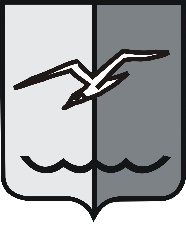 РОССИЙСКАЯ ФЕДЕРАЦИЯМОСКОВСКАЯ ОБЛАСТЬСОВЕТ ДЕПУТАТОВ городского округа ЛОБНЯР Е Ш Е Н И Еот 15.10.2021 г. № 4/1О принятии к сведению заявления Смышляева Е.В.о досрочном прекращении полномочий главы городского округа Лобня Московской области	В соответствии с пунктом 2 части 6 статьи 36 Федерального закона от 06.10.2003
№ 131-ФЗ «Об общих принципах организации местного самоуправления в Российской Федерации», Уставом городского округа Лобня Московской области, рассмотрев заявление главы городского округа Лобня Московской области Смышляева Е.В.
об отставке по собственному желанию, учитывая мнения депутатов,Совет депутатов РЕШИЛ:1. Принять к сведению заявление Смышляева Е.В. о досрочном прекращении полномочий главы городского округа Лобня Московской области в связи с отставкой
по собственному желанию 12 июля 2021 года.2. Настоящее решение вступает в силу с момента его принятия.3. Опубликовать настоящее решение в газете «Лобня» и разместить
на официальном сайте городского округа Лобня.4. Контроль за исполнением настоящего решения возложить на Кузнецова А.С. - Председателя Совета депутатов городского округа Лобня.Председатель Совета депутатов				 городского округа Лобня									А.С. Кузнецов	        «15» 10. 2021 г.